Call for Presenters- WACYCP Annual Youth Worker Conference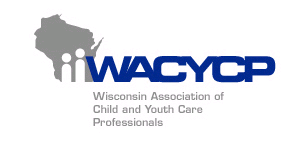 Thursday April 30th, 2015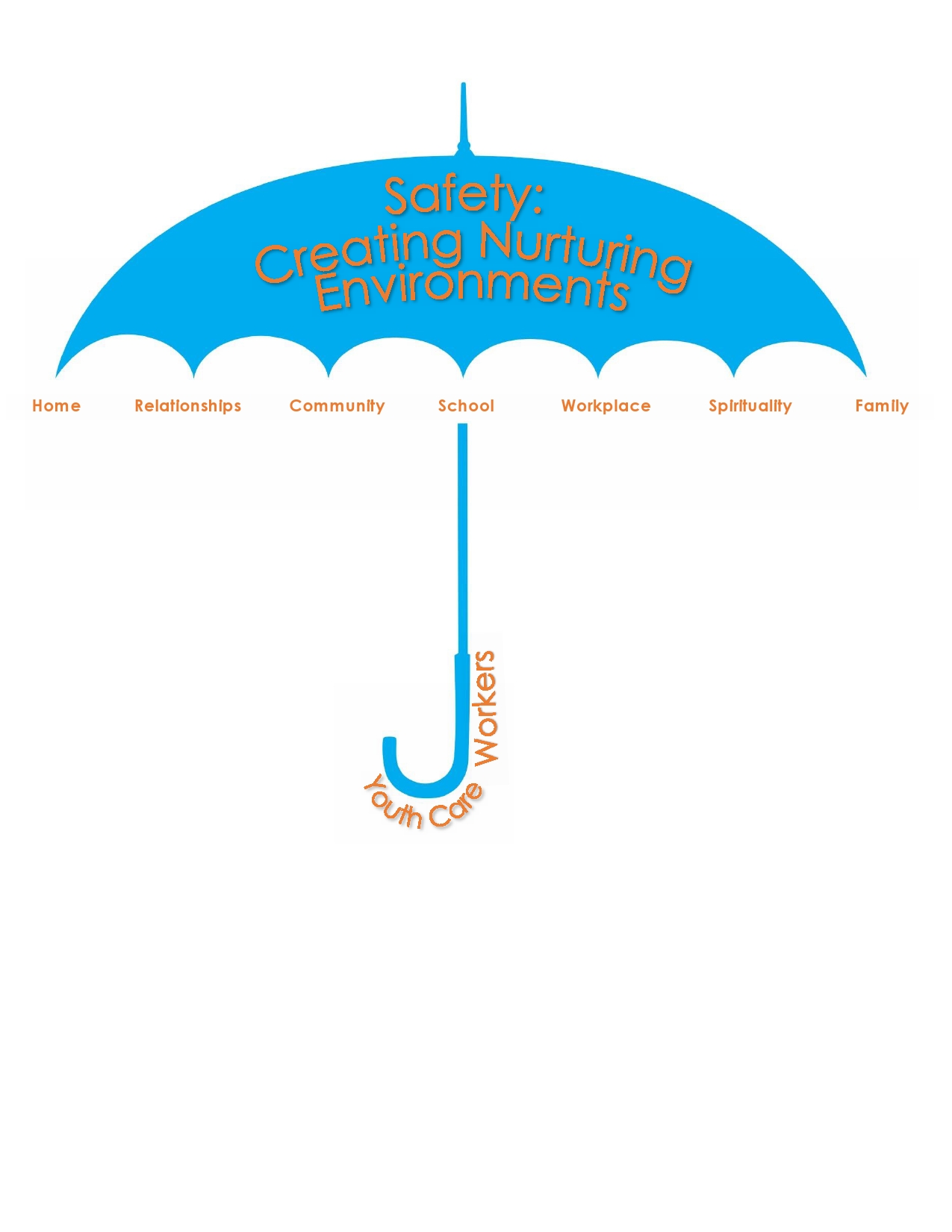 UWM School ofg The Wisconsin Association of Child and Youth Care Professionals (WACYCP) are accepting proposals for the 2015 WACYCP Annual Youth Care Conference.  The all-day conference will be held on Thursday April 30th at the UWM Youth Work Learning Center in Milwaukee, WI.  The theme of this year’s conference is “Safety: Creating Nurturing Environments”.We are seeking proposals in many topic areas.  Each workshop should be 90 minutes long.  We are also offering a 30 minute Poster Session option this year.  Please specify if the workshop is aimed for an introductory, intermediate or advanced direct youth care worker.  Workshops should be aimed at youth care workers who work with youth aged 7 to 18. Some suggested topic areas are:Diversity in Youth Work Settings				13.  Mandatory ReportingTeaching Healthy Boundaries				14. Sexual Exploitation of YouthCrisis Stabilization					15. Out of Home CareGangs- Strength Based Approach			16. Hiring Quality Youth Care StaffIncarcerated Parents and/or Family Issues		17. Youth Mental HealthIndependent Living Skills				18. Youth Sexuality IssuesImplementing Programs/Program Planning		19. Trauma Informed CareResource Development/Grant Writing			20. Administrative TopicsSeclusion/Restraint 					21. Any other pertinent topicGender Specific Programming in the Youth Work SettingYouth Led/Youth Facilitated WorkshopsDomestic Violence and Youth WorkCompensation:  Each workshop that is selected will receive a complimentary admission for the all-day conference, for each conference presenter (if more than one for the workshop). Please complete the following information and submit to the WACYCP for consideration:Workshop TitleMain Presenters NameMain Presenters Title and Contact InformationOther Presenters Names and Titles (if applicable)Mailing AddressEmail AddressContact Phone NumberPreferred Presentation Format:  90 minute workshop               30 minute Poster Session                 OR BOTHThe workshop rooms can accommodate between 20-50 participants.  Is there a limit to number of participants for your workshop?Short Description of the Workshop (may be used in conference brochure)How does this workshop relate to our conference theme of “Safety: Creating Nurturing Environments”?What National competency domain does your workshop cover?  For more information on the domains, visit www.cyccb.org ProfessionalismCultural & human diversityApplied human developmentRelationship & communicationDevelopmental practice methodsAll proposals are due by Friday February 6th, 2015 at 5:00 pm.  If you have any questions, please contact the WACYCP office at (414) 519-3130 or via email to wacycp1@sbcglobal.netTo turn in your proposal, please utilize one of the following methods:By Email:	wacycp1@sbcglobal.net		   (preferred method)	By Fax:	(414) 562-4557      Attn: WACYCPBy US Mail:    WACYCP   Attn: 2015 ConferencePO Box 510423   Milwaukee, WI 53203